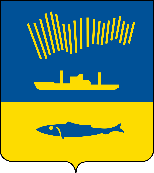 АДМИНИСТРАЦИЯ ГОРОДА МУРМАНСКАП О С Т А Н О В Л Е Н И Е ..                                                                                                        № В соответствии с пунктом 4 постановления Правительства Мурманской области от . .  № «О повышении заработной платы работникам государственных областных учреждений в 2024 году» п о с т а н о в л я ю: 1. Произвести с 01.01.2024 увеличение размеров минимальных окладов на 7,9 % работникам муниципальных учреждений города Мурманска (далее – муниципальные учреждения), за исключением отдельных категорий работников, определенных Указом Президента Российской Федерации от 07.05.2012 № 597 «О мероприятиях по реализации государственной социальной политики».2. Органам, осуществляющим функции и полномочия учредителя муниципальных учреждений в срок до 31.01.2024 внести соответствующие изменения в примерные положения об оплате труда работников подведомственных муниципальных учреждений.3. Установить, что при увеличении (индексации) размеров минимальных окладов работникам муниципальных учреждений их размеры подлежат округлению до целого рубля в сторону увеличения.4. Установить, что расходы, связанные с реализацией настоящего постановления, осуществляются за счет средств, предусмотренных в бюджете муниципального образования город Мурманск на 2024 год и на плановый период 2025 и 2026 годов на указанные цели, средств областного бюджета, а также за счет средств от иной приносящей доход деятельности муниципальных учреждений.5. Отделу информационно-технического обеспечения и защиты информации администрации города Мурманска (Кузьмин А.Н.) организовать размещение настоящего постановления на официальном сайте администрации города Мурманска в сети Интернет.6. Редакции газеты «Вечерний Мурманск» (Елкин А.Е.) опубликовать настоящее постановление.7. Настоящее постановление вступает в силу со дня официального опубликования, и распространяется на правоотношения, возникшие с 01.01.2024.8. Контроль за выполнением настоящего постановления возложить на заместителей главы администрации города Мурманска, координирующих работу структурных подразделений.Глава администрациигорода Мурманска                                                                        Ю.В. Сердечкин